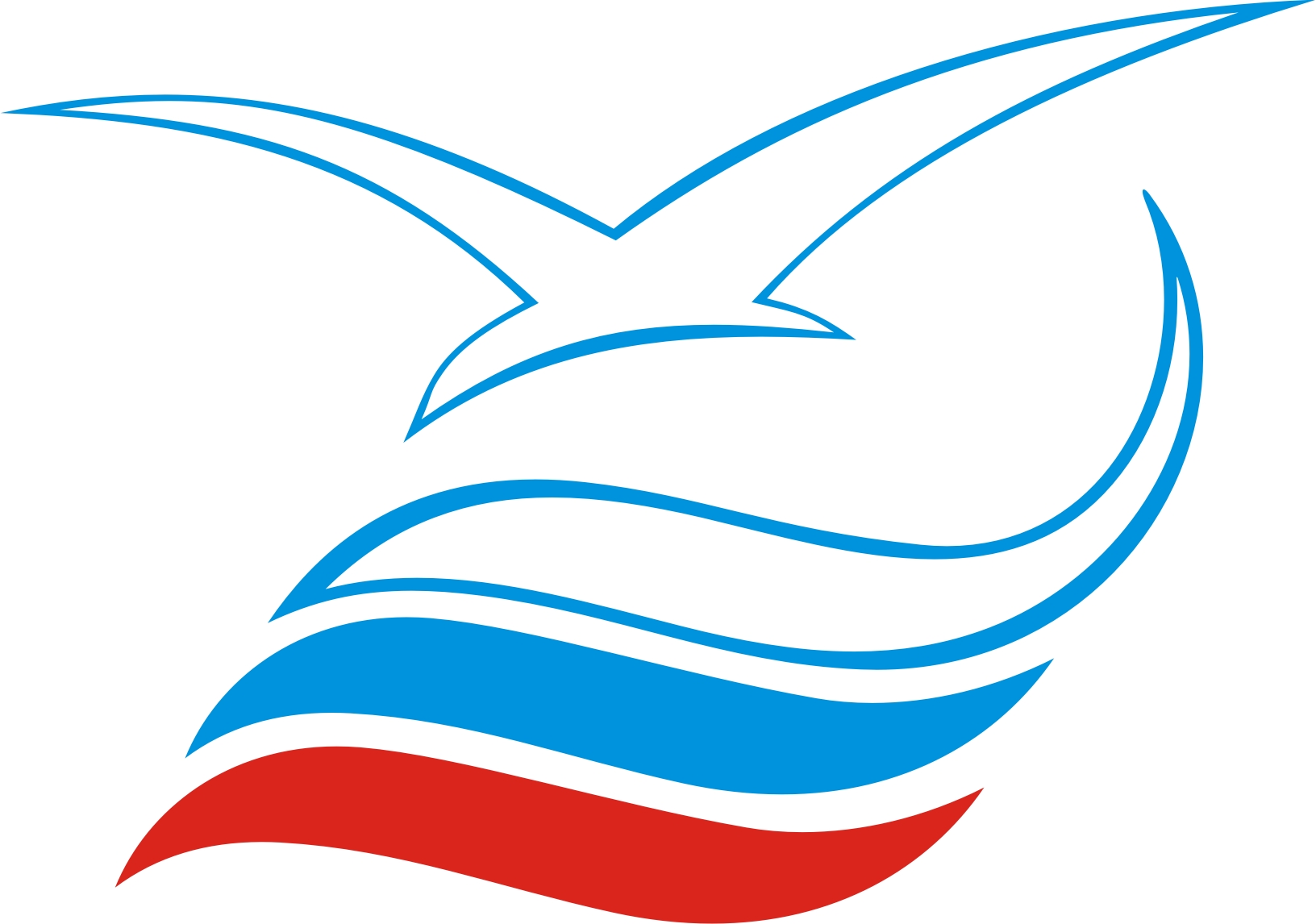 ИНФОРМАЦИОННЫЙ БЮЛЛЕТЕНЬ № 125 июня 2016 годаЗавершились первые старты финальной части Универсиады:- в г. Белгороде прошли соревнования по гандболу среди мужских и женских команд и самбо, продолжаются финальные соревнования по тхэквондо и боксу; завершила работу комиссия по допуску участников на соревнования по волейболу;- в г. Смоленске – заканчиваются соревнования по фехтованию.В финальных соревнованиях Универсиады приняли участие спортсмены из 37 ВУЗов: всего 649 человек, в том числе 543 спортсмена (410 мужчин и 133 женщины) 106 тренеров из 39 субъектов Российской Федерации.Приводим результаты командного первенства, сведения о количестве участников, победителях и призерах Универсиады.Командное первенство(подсчитаны результаты по 4 видам спорта из 14 «зачетных»)Количество участниковПобедители и призеры УниверсиадыСамбо52 кг, мужчины57 кг, мужчины62 кг, мужчины68 кг, мужчины74 кг, мужчины82 кг, мужчины90 кг, мужчины100 кг, мужчиныСвыше 100 кг, мужчиныФехтованиеШпага, женщиныШпага, мужчиныСабля, женщиныСабля, мужчиныРапира,  мужчиныРапира,  женщиныКоординаты главного секретариата Универсиады в г. БелгородеТелефон/факс 8-4722-54-91-95, 8-4722-54-53-02(факс)Электронная почта на весь период: spartakiada@inbox.ruСледующий бюллетень выйдет 27 июня 2016 годаГЛАВНЫЙ СЕКРЕТАРИАТ УНИВЕРСИАДЫМестоКол-во видов спорта ВУЗаСумма очковГандбол - мужчиныГандбол - мужчиныГандбол - мужчиныГандбол - мужчиныГандбол - женщиныГандбол - женщиныГандбол - женщиныГандбол - женщиныМестоКол-во видов спорта ВУЗаСумма очковкол-во ВУЗовСуммаМестоочки ком. зачетакол-во ВУЗовСуммаМестоочки ком. зачета1Национальный государственный университет физической культуры, спорта и здоровья им. П.Ф. Лесгафта, Санкт-Петербург461121614142Кубанский государственный университет физической культуры, спорта и туризма, Краснодарский край344111713153Сибирский государственный университет физической культуры и спорта, Омская область34214144Дальневосточный федеральный университет, Приморский край435181015135Российский государственный университет физической культуры, спорта, молодежи и туризма, Москва22915136Армавирская государственная педагогическая академия1176Смоленская государственная академия физической культуры, спорта и туризма, Смоленская область1176Северо-Кавказский федеральный университет, Ставропольский край11711179Удмуртский государственный университет, Удмуртская Республика116121610Саратовский государственный аграрный университет имени Н.И. Вавилова115131511Пензенский государственный университет, Пензенская область11411Саратовский государственный университет им. Н.Г. Чернышевского, Саратовская область11413Донской государственный технический университет, Ростовская область213171114Белгородский государственный технологический университет имени В.Г. Шухова112161214Воронежский государственный университет, Воронежская область112161214Московский государственный строительный университет, Москва11217Южно-Уральский государственный университет, Челябинская область21218Новосибирский государственный аграрный университет, Новосибирская область11118Новосибирский государственный технический университет, Новосибирская область11120Алтайский государственный педагогический университет, Алтайский край11020Белгородский государственный национальный исследовательский университет, Белгородская область11022Ленинградский государственный университет им. А.С. Пушкина, Ленинградская область1923Владимирский юридический институт ФСИН РФ, Владимирская область1823Челябинский государственный педагогический университет, Челябинская область1825Северо-Осетинский государственный университет имени К.Л. Хетагурова, Республика Северная Осетия-Алания1726Воронежский государственный архитектурно-строительный университет, Воронежская область1626Самарский государственный технический университет, Самарская область1628Самарский государственный университет путей сообщения, Самарская область1529Уральский государственный горный университет, Свердловская область1439Тамбовский государственный университет1431Дальневосточный юридический институт МВД 1332Самарский государственный университет, Самарская область1233Ярославский государственный университет1134Сибирский федеральный университет, Красноярский край1134Поволжская государственная академия физической культуры, спорта и туризма, Республика Татарстан1136Елецкий государственный университет им. И.А. Бунина, Липецкая область1137Забайкальский государственный университет11МестоКол-во видов спорта ВУЗаСумма очковСамбоСамбоСамбоСамбоФехтованиеФехтованиеФехтованиеФехтованиеМестоКол-во видов спорта ВУЗаСумма очковкол-во ВУЗовСуммаМестоочки ком. зачетакол-во ВУЗовСуммаМестоочки ком. зачета1Национальный государственный университет физической культуры, спорта и здоровья им. П.Ф. Лесгафта, Санкт-Петербург461110121611663152Кубанский государственный университет физической культуры, спорта и туризма, Краснодарский край3441566123Сибирский государственный университет физической культуры и спорта, Омская область3421943151735134Дальневосточный федеральный университет, Приморский край435154117171355Российский государственный университет физической культуры, спорта, молодежи и туризма, Москва22911672166Армавирская государственная педагогическая академия1171941176Смоленская государственная академия физической культуры, спорта и туризма, Смоленская область11712611176Северо-Кавказский федеральный университет, Ставропольский край1179Удмуртский государственный университет, Удмуртская Республика11610Саратовский государственный аграрный университет имени Н.И. Вавилова11511Пензенский государственный университет, Пензенская область11419441411Саратовский государственный университет им. Н.Г. Чернышевского, Саратовская область114110541413Донской государственный технический университет, Ростовская область21314016214Белгородский государственный технологический университет имени В.Г. Шухова11214Воронежский государственный университет, Воронежская область11214Московский государственный строительный университет, Москва11218361217Южно-Уральский государственный университет, Челябинская область212162991415318Новосибирский государственный аграрный университет, Новосибирская область11117571118Новосибирский государственный технический университет, Новосибирская область11114771120Алтайский государственный педагогический университет, Алтайский край11014681020Белгородский государственный национальный исследовательский университет, Белгородская область11016281022Ленинградский государственный университет им. А.С. Пушкина, Ленинградская область191299923Владимирский юридический институт ФСИН РФ, Владимирская область1815510823Челябинский государственный педагогический университет, Челябинская область1812110825Северо-Осетинский государственный университет имени К.Л. Хетагурова, Республика Северная Осетия-Алания1712011726Воронежский государственный архитектурно-строительный университет, Воронежская область1614612626Самарский государственный технический университет, Самарская область161912628Самарский государственный университет путей сообщения, Самарская область1514613529Уральский государственный горный университет, Свердловская область141514430Тамбовский государственный университет1414414431Дальневосточный юридический институт МВД 1314315332Самарский государственный университет, Самарская область121316233Ярославский государственный университет111853134Сибирский федеральный университет, Красноярский край111217134Поволжская государственная академия физической культуры, спорта и туризма, Республика Татарстан1113617136Елецкий государственный университет им. И.А. Бунина, Липецкая область1111918137Забайкальский государственный университет11118191№№   п/пСубъект Российской ФедерацииИтогоИтогоИтогоИтогоИтогоИтогоБоксБоксБоксБоксБокс№№   п/пСубъект Российской ФедерацииКол-во СРФМужчиныЖенщиныВсегоТренерыИтогокол-во ВУЗовМужчиныВсегоТренерыИтогоИТОГО:39410133543106649379696311271Алтайский край161718002Белгородская область133033841366393Владимирская область170729004Воронежская область1141125429333145Забайкальский край140415006Кировская область110112111127Краснодарский край1431558967210102128Красноярский край1628210166289Курская область1101121111210Ленинградская область1505161111211Липецкая область1202130012Москва143135666219921113Новосибирская область120222224377714Омская область1254296351551615Оренбургская область1505161551616Пензенская область1100103131331417Приморский край12515405451551618Республика Башкортостан 1404151441519Республика Дагестан1112130020Республика Калмыкия1202131221321Республика Крым 1213140022Республика Мордовия  1101121111223Республика Татарстан  1124163191331424Ростовская область120020323111125Самарская область1134175221112326Санкт-Петербург14418629715101021227Саратовская область1139224260028Сахалинская область1101121111229Свердловская область1101010030Смоленская область1126185230031Тамбовская область1303140032Томская область1101121111233Хабаровский край18082102441534Челябинская область1152177242663935Ярославская область1707180036Республика Карелия 1044150037РСО-Алания1011010038Ставропольский край1010102120039Удмуртская Республика10101021200№№   п/пСубъект Российской ФедерацииГандболГандболГандболГандболГандболГандбол Самбо Самбо Самбо Самбо Самбо№№   п/пСубъект Российской Федерациикол-во ВУЗовМужчиныЖенщиныВсегоТренерыИтогокол-во ВУЗовМужчиныВсегоТренерыИтогоИТОГО:11104611652118619111111251361Алтайский край00002Белгородская область11616117177293Владимирская область00177294Воронежская область18819177185Забайкальский край00144156Кировская область00007Краснодарский край1141024226177298Красноярский край00009Курская область000010Ленинградская область000011Липецкая область001221312Москва115151161772913Новосибирская область001771814Омская область111112131771815Оренбургская область000016Пензенская область001772917Приморский край11112232251661718Республика Башкортостан 000019Республика Дагестан000020Республика Калмыкия000021Республика Крым 000022Республика Мордовия  000023Республика Татарстан  001551624Ростовская область113132151661725Самарская область001441526Санкт-Петербург11411254291771827Саратовская область110102120028Сахалинская область000029Свердловская область000030Смоленская область000031Тамбовская область001331432Томская область000033Хабаровский край001441534Челябинская область001772935Ярославская область001771836Республика Карелия 000037РСО-Алания000038Ставропольский край110102120039Удмуртская Республика1101021200№№   п/пСубъект Российской ФедерацииТхэквондо- ВТФТхэквондо- ВТФТхэквондо- ВТФТхэквондо- ВТФТхэквондо- ВТФТхэквондо- ВТФ Фехтование Фехтование Фехтование Фехтование Фехтование Фехтование№№   п/пСубъект Российской Федерациикол-во ВУЗовМужчиныЖенщиныВсегоТренерыИтогокол-во ВУЗовМужчиныЖенщиныВсегоТренерыИтогоИТОГО:123329621274176643109171261Алтайский край13141513332Белгородская область24426003Владимирская область00004Воронежская область143718005Забайкальский край00006Кировская область00007Краснодарский край14481918192118Красноярский край0012229Курская область000010Ленинградская область00144411Липецкая область000012Москва144819189171713Новосибирская область0016281914Омская область0012462815Оренбургская область000016Пензенская область000017Приморский край0013361718Республика Башкортостан 000019Республика Дагестан1112130020Республика Калмыкия000021Республика Крым 1213140022Республика Мордовия  000023Республика Татарстан  1448190024Ростовская область000025Самарская область1347182551626Санкт-Петербург1437181941311427Саратовская область001391221428Сахалинская область000029Свердловская область00111130Смоленская область0011261852331Тамбовская область000032Томская область000033Хабаровский край000034Челябинская область0022242635Ярославская область000036Республика Карелия 144150037РСО-Алания00111138Ставропольский край000039Удмуртская Республика0000МестоФамилия, имяВУЗЗолотоЯврумян РудольфАрмавирский государственный педагогический университет, Краснодарский крайСереброВолодин АлександрПензенский государственный университет, Пензенская областьБронзаКазалов ЭльдарНациональный государственный университет физической культуры, спорта и здоровья им. П.Ф. Лесгафта, г. Санкт-Петербург4 местоБайданов АмадуНовосибирский государственный аграрный университет, Новосибирская область5 местоСорокин МаксимЯрославский государственный университет им. П.Г. Демидова, Ярославская область6 местоМонгуш Олчей-ОчурДальневосточный федеральный университет, Приморский крайМестоФамилия, имяВУЗЗолотоХупсергенов АсланАрмавирский государственный педагогический университет, Краснодарский крайСереброЗяббаров ВадимЗабайкальский государственный университет, Забайкальский крайБронзаИльин ДмитрийНИУ Московский государственный  строительный университет, г. Москва4 местоМамедов ТимурНациональный государственный университет физической культуры, спорта и здоровья им. П.Ф. Лесгафта, г. Санкт-Петербург5 местоПанюхин ИванЮжно-Уральский государственный университет, Челябинская область6 местоКочергин ТимурНовосибирский государственный аграрный университет, Новосибирская областьМестоФамилия, имяВУЗЗолотоМонгуш СулдемСибирский государственный университет физической культуры и спорта, Омская областьСереброСороченков АртемНИУ Московский государственный  строительный университет, г. МоскваБронзаДугиев МикаилЯрославский государственный университет им. П.Г. Демидова, Ярославская область4 местоБалясников РоманПензенский государственный университет, Пензенская область5 местоНемеш ИванДонской государственный технический университет, Ростовская область6 местоПетросян СамвелАрмавирский государственный педагогический университет, Краснодарский крайМестоФамилия, имяВУЗЗолотоАнтоновский НикитаПоволжская государственная академия физической культуры, спорта и туризма, Республика ТатарстанСереброЕфремов АртемБелгородский государственный национальный исследовательский университет, Белгородская областьБронзаГешев ДжамбулаАрмавирский государственный педагогический университет, Краснодарский край4 местоБезкоровайный АнтонВоронежский государственный архитектурно-строительный университет, Воронежская область5 местоСергеев МихаилНовосибирский государственный аграрный университет, Новосибирская область6 местоКривенцев АлександрТамбовский государственный университет, Тамбовская областьМестоФамилия, имяВУЗЗолотоШаов АзретАрмавирский государственный педагогический университет, Краснодарский крайСереброБударнов ПавелДальневосточный федеральный университет, Приморский крайБронзаДугиев ИбрагимЯрославский государственный университет им. П.Г. Демидова, Ярославская область4 местоБазаров ДашидондокЗабайкальский государственный университет, Забайкальский край5 местоСоколов ВладиславНациональный государственный университет физической культуры, спорта и здоровья им. П.Ф. Лесгафта, г. Санкт-Петербург6 местоЧугулов ЭркинСибирский государственный университет физической культуры и спорта, Омская областьМестоФамилия, имяВУЗЗолотоПахомов ИванНациональный государственный университет физической культуры, спорта и здоровья им. П.Ф. Лесгафта, г. Санкт-ПетербургСереброАждов НиколайНовосибирский государственный аграрный университет, Новосибирская областьБронзаФилимонов АртемСибирский государственный университет физической культуры и спорта, Омская областьБронзаБондиков ЯнПензенский государственный университет, Пензенская область5 местоШевцов АндрейДальневосточный федеральный университет, Приморский край6 местоБашкиров ЮрийДальневосточный юридический институт МВД, Хабаровский крайМестоФамилия, имяВУЗЗолотоАрыков РаифСамарский государственный университет путей сообщения, Самарская областьСереброАгеев НиколайНациональный государственный университет физической культуры, спорта и здоровья им. П.Ф. Лесгафта, г. Санкт-ПетербургБронзаНиколаев КириллНИУ Московский государственный  строительный университет, г. Москва4 местоФаиков АрсенДонской государственный технический университет, Ростовская область5 местоУшаков ВладиславДальневосточный федеральный университет, Приморский край6 местоСелезнев ВиталийЯрославский государственный университет им. П.Г. Демидова, Ярославская областьМестоФамилия, имяВУЗВУЗЗолотоВерховых НиколайВерховых НиколайНовосибирский государственный аграрный университет, Новосибирская областьСереброКаримов АрифКаримов АрифЯрославский государственный университет им. П.Г. Демидова, Ярославская областьБронзаЕрмолаев ДенисЕрмолаев ДенисДонской государственный технический университет, Ростовская область4 местоВолгин НиколайВолгин НиколайВладимирский юридический институт ФСИН России, Владимирская область5 местоЕлисеев ДмитрийЕлисеев ДмитрийНациональный государственный университет физической культуры, спорта и здоровья им. П.Ф. Лесгафта, г. Санкт-Петербург6 местоПлешаков ВиталийПлешаков ВиталийТамбовский государственный университет, Тамбовская областьМестоФамилия, имяВУЗЗолотоБеспрозванных МаркСибирский государственный университет физической культуры и спорта, Омская областьСереброМолодых ВладимирБелгородский государственный национальный исследовательский университет, Белгородская областьБронзаАнтонов АлександрНИУ Московский государственный  строительный университет, г. Москва4 местоМоскалев МаксимВоронежский государственный архитектурно-строительный университет, Воронежская область5 местоГрачев ДмитрийЯрославский государственный университет им. П.Г. Демидова, Ярославская область6 местоДолгов АндрейВладимирский юридический институт ФСИН России, Владимирская областьМестоФамилия, имяВУЗЗолотоСоловьева ВероникаНациональный государственный университет физической культуры, спорта и здоровья им. П.Ф. Лесгафта, Санкт-ПетербургСереброКашаева АллаРоссийский государственный университет физической культуры, спорта, молодежи и туризма, МоскваБронзаЖонкина ФатимаСеверо-Осетинский государственный университет имени К.Л. Хетагурова, Республика Северная Осетия-АланияБронзаКузьменкова ВикторияНациональный государственный университет физической культуры, спорта и здоровья им. П.Ф. Лесгафта, Санкт-Петербург5 местоОбразцова МарияНациональный государственный университет физической культуры, спорта и здоровья им. П.Ф. Лесгафта, Санкт-Петербург6 местоМартынюк ДарьяСмоленская государственная академия физической культуры, спорта и туризма, Смоленская областьМестоФамилия, имяВУЗЗолотоФардзинов АланСмоленская государственная академия физической культуры, спорта и туризма, Смоленская областьСереброГуков АлександрКубанский государственный университет физической культуры, спорта и туризма, Краснодарский крайБронзаБурченков ИванКубанский государственный университет физической культуры, спорта и туризма, Краснодарский крайБронзаСкворцов АртемСаратовский государственный университет им. Н.Г. Чернышевского, Саратовская область5 местоСидорович ЯнСмоленская государственная академия физической культуры, спорта и туризма, Смоленская область6 местоПрисяжнюк ВадимЛенинградский государственный университет им. А.С. Пушкина, Ленинградская областьМестоФамилия, имяВУЗЗолотоМелющенко ЕвгенияСибирский государственный университет физической культуры и спорта, Омская областьСереброБаженова АнастасияРоссийский государственный университет физической культуры, спорта, молодежи и туризма, МоскваБронзаЗлобина НатальяЧелябинский государственный педагогический университет, Челябинская областьБронзаРешетарова ДаниэллаСаратовский государственный университет им. Н.Г. Чернышевского, Саратовская область5 местоЧермных ВикторияРоссийский государственный университет физической культуры, спорта, молодежи и туризма, Москва6 местоЖучкова АленаСаратовский государственный университет им. Н.Г. Чернышевского, Саратовская область МестоФамилия, имяВУЗЗолотоТрушаков АлександрСибирский государственный университет физической культуры и спорта, Омская областьСереброБубенчиков ДанилАлтайская государственная педагогическая академия, Алтайский крайБронзаКомаров ВладиславНовосибирский государственный технический университет, Новосибирская областьБронзаПостоев ДмитрийАлтайская государственная педагогическая академия, Алтайский край5 местоШабанов ИльяНациональный государственный университет физической культуры, спорта и здоровья им. П.Ф. Лесгафта,6 местоГладков АндрейРоссийский государственный университет физической культуры, спорта, молодежи и туризма, МоскваМестоФамилия, имяВУЗЗолотоСироткин АлександрСмоленская государственная академия физической культуры, спорта и туризма, Смоленская областьСереброСоколов НикитаНациональный государственный университет физической культуры, спорта и здоровья им. П.Ф. ЛесгафтаБронзаВетров НикитаСмоленская государственная академия физической культуры, спорта и туризма, Смоленская областьБронзаМатвеев АндрейНациональный государственный университет физической культуры, спорта и здоровья им. П.Ф. Лесгафта5 местоЛомтев ЕвгенийСмоленская государственная академия физической культуры, спорта и туризма, Смоленская область6 местоПинькин НикитаНациональный государственный университет физической культуры, спорта и здоровья им. П.Ф. ЛесгафтаМестоФамилия, имяВУЗЗолотоКулаева БеллаСмоленская государственная академия физической культуры, спорта и туризма, Смоленская областьСереброНебиеридзе ЕвгенияСмоленская государственная академия физической культуры, спорта и туризма, Смоленская областьБронзаАлексеева ВикторияСмоленская государственная академия физической культуры, спорта и туризма, Смоленская областьБронзаМельникова МарияСмоленская государственная академия физической культуры, спорта и туризма, Смоленская область5 местоКочетова ЛюдмилаРоссийский государственный университет физической культуры, спорта, молодежи и туризма, Москва6 местоАнтонова АннаСаратовский государственный университет им. Н.Г. Чернышевского, Саратовская область